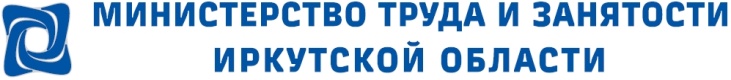 Информация о положении на  рынке труда города Братска и Братского района за январь-июнь 2020 годаВ  январе-июне 2020 года в ОГКУ ЦЗН города Братска за содействием в поиске подходящей работы обратилось  - 5776 человек (в том числе граждане Братского района – 1238 чел.), что на 2340 человек больше по сравнению с аналогичным периодом 2019 года (3436 чел., в том числе граждане Братского района – 1070 чел.), из них 5587 человек (в том числе граждане Братского района – 1133 чел.) незанятых трудовой деятельностью граждан, что на 2708 человек больше по сравнению с аналогичным периодом 2019 года (2879 чел. в том числе граждане Братского района – 713 чел.).В течение января-июня 2020 года при содействии центра занятости города Братска трудоустроилось – 1680 человек (в том числе граждане Братского района – 403 чел.), что на 735 человек меньше по сравнению с аналогичным периодом 2019 года (2415 чел., в том числе граждане Братского района – 711 чел.). Из них незанятых трудовой деятельностью – 1563 человека (в том числе граждане Братского района – 305 чел.), что на 374 человека меньше по сравнению с аналогичным периодом 2019 года (1937 чел. в том числе граждане Братского района – 539 чел.).В течение января-июня 2020 года статус безработного получили 4072 человека, в том числе граждане Братского района 921 чел., что на 2680 человек больше по сравнению с аналогичным периодом 2019 года (1392 чел., в том числе граждане Братского района – 536 чел.).По состоянию на 01.07.2020 численность граждан, состоящих на регистрационном учете в целях поиска подходящей работы, составила 4674 человека, в том числе граждане Братского района 1002 чел., что на 2693 чел. больше по сравнению с аналогичным периодом 2019 года (1981 чел., в том числе граждане Братского района – 637 чел.).Уровень регистрируемой безработицы по состоянию на 01.07.2020 составил 2,6% или 3771 человек, в том числе граждане Братского района 874 чел. (за аналогичный период 2019 года 0,77% или 1138 человек, в том числе граждане Братского района – 546 чел.).	Заявленная работодателями потребность в работниках в январе – июне  2020 года  составила - 8285 вакансий (в том числе: город Братск – 4149, Братский район – 1071, вакансии за пределами города Братска и Братского района – 3065). Потребность работодателей на 01.07.2020 составила 4079:в том числе по территориальности: город Братск – 2927;Братский район – 496; вакансии за пределами города Братска и Братского района – 656.Потребность работодателей по видам экономической деятельности: Из 4079 вакантных рабочих мест потребность предприятий города:2597 (63,7%) вакансий  - в квалифицированных специалистах рабочих профессий (специальностей);1273 (31,2%)  вакансии - в специалистах, ИТР и  служащих;199 (4,9%) вакансий - неквалифицированные виды труда;10 (0,2%) вакансий – военнослужащие.Большую часть в структуре вакансий составляют квалифицированные специалисты рабочих профессий (специальностей) (с указанием заработной платы): водители автомобиля (от 16982 до 90000 рублей); машинисты (крана, бульдозера, экскаватора и др.) (от 16982 до 200000 рублей);повара,  кондитеры, пекари (от 16982 до 54000 рублей);охранники (от 16982 до 51680 рублей);продавцы продовольственных товаров (от 16982 до 25000 рублей);военная  служба по контракту в РА (стрелок, водитель автомобиля) (от 25000 до 30000 рублей);слесари, электрогазосварщики,  электромонтеры, рамщики, стропальщики (от 16982 до 70000  рублей).Среди ИТР и  служащих наиболее востребованы:врачи различных специализаций (от 16982 до 130000 рублей);медицинские сестры (от 16982 до 43000 рублей);специалисты различных специализаций (от 16982 до 190000 рублей);инженеры (от 16982 до 100000 рублей);   бухгалтеры (от 16982 до 40000 рублей);мастера (от 17000 до 91296 рублей);учителя, преподаватели, педагоги дополнительного образования (от 16982 до 50000 рублей).Устойчивый спрос существует на неквалифицированных рабочих: уборщиков производственных и служебных помещений, разнорабочих, подсобных рабочих - уровень заработной платы от 16982 до 45013 рублей.Коэффициент напряженности на рынке труда на 01.07.2020 в городе Братске и Братском районе составил – 1,1.В адрес  ОГКУ ЦЗН города Братска за январь-июнь 2020 года поступили списки  от 48 предприятий на 1422 человека планируемых к высвобождению (за аналогичный период 2019 года поступали списки от 57 предприятий на 452 человека планируемых к высвобождению). Вид экономической деятельностиКоличество вакантных рабочих мест% от общего количества вакантных местстроительство64015,7здравоохранение и предоставление социальных услуг47611,7оптовая и розничная торговля; ремонт автотранспортных средств и мотоциклов3819,3обрабатывающие производства43710,7операции с недвижимым имуществом521,3образование2175,3профессиональная, научная и техническая деятельность, административная деятельность и сопутствующие дополнительные услуги1152,8транспортировка и хранение3488,5деятельность в области информации и связи220,5обеспечение электрической энергией, газом и паром; кондиционирование воздуха982,4водоснабжение: водоотведение, организация сбора и утилизации отходов, деятельность по ликвидации загрязнений270,7государственное управление и обеспечение военной безопасности, социальное обеспечение115928,4деятельность гостиниц и предприятий общественного питания200,5деятельность в области культуры, спорта, организация досуга и развлечений80,2финансовая и страховая деятельность220,5сельское, лесное хозяйство, охота, рыболовство и рыбоводство391предоставление прочих видов услуг60,2добыча полезных ископаемых120,3ИТОГО4079100